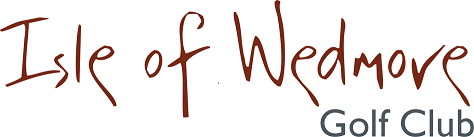 Buggy and Range Loyalty Card T’s and C’sOne loyalty point will be earned for each basket of 50 balls/buggy hire purchased.We endeavour to manage the scheme in a professional and fair manner but will suspend any accounts that are suspected of abuse of the scheme.Isle of Wedmore Golf Club Ltd. holds the right to cancel/amend the loyalty scheme without notice.Loyalty Points are non-transferable and have no cash value.Loyalty card must be present at the time of purchase.Points are valid for 1 year from date of issue. Range or buggy hire may be suspended due to weather conditions without notice.Loyalty card is for the use of the cardholder only.